Name:_______________________________________________			Date:______________Directions: Label the parts of a plant.  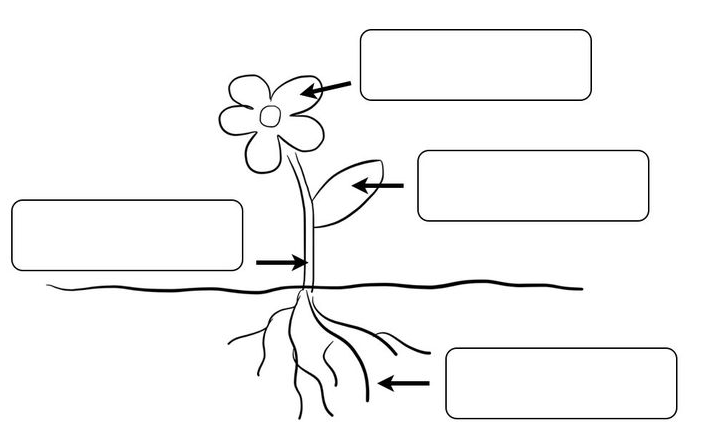 WORD BANK:Roots							StemLeavesFlower